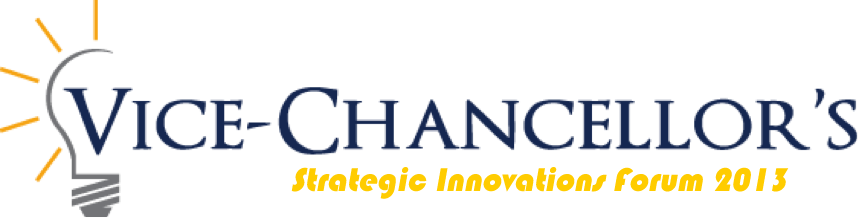 Innovative Forum: Manawatu CampusFuelling the Engine Of InnovationFriday 15 November2.00 pm – 4.30pm, SSLB1 IntroductionThe Vice-Chancellor’s Innovation Forum is designed to showcase a range of innovations across Massey University. Innovation is one of Massey’s defining values and our future depends on continuing to foster an enabling culture of innovation. The Forum will share stories of innovation across Colleges and showcase many of the initiatives supported by the Strategic Innovation Fund (SIF). It will also provide an opportunity to find out more information about how to apply for a SIF grant. During the Forum we will reflect on questions like: What is the character of innovation? How do you enable a culture of innovation? What new innovations should we be exploring? The intention is to provide a valuable forum on all three campuses to celebrate, inspire fresh ideas and help fuel the engine of innovation. ProgrammeClick here for more information1400 - 1405WELCOMEFacilitator: Andrew JamiesonFacilitator: Andrew Jamieson1405 – 1415THE STRATEGIC INNOVATION FUNDHow to Prepare a Successful ApplicationTHE STRATEGIC INNOVATION FUNDHow to Prepare a Successful Application1415 – 1435SPOTLIGHT INNOVATION 1Ian Fuller and Russell Death - Innovative River SolutionsSPOTLIGHT INNOVATION 1Ian Fuller and Russell Death - Innovative River Solutions1435 – 1455SPOTLIGHT INNOVATION 2 Grant Duncan & Richard Shaw – Centre for Governance and GovernmentSPOTLIGHT INNOVATION 2 Grant Duncan & Richard Shaw – Centre for Governance and Government1455 – 1515SPOTLIGHT INNOVATION 3Jason Wargent –BioLumic – LED Lighting SystemsSPOTLIGHT INNOVATION 3Jason Wargent –BioLumic – LED Lighting Systems1515 – 1535SPOTLIGHT INNOVATION 4Andrea MacKay – Student Readiness ProjectSPOTLIGHT INNOVATION 4Andrea MacKay – Student Readiness Project1535 – 1555SPOTLIGHT INNOVATION 5Open2Study SPOTLIGHT INNOVATION 5Open2Study 1555 -1625PANEL DISCUSSIONWhat new innovations should we be exploring?PANEL DISCUSSIONWhat new innovations should we be exploring?1625 -1630CONCLUDING COMMENTS  RefreshmentsCONCLUDING COMMENTS  Refreshments